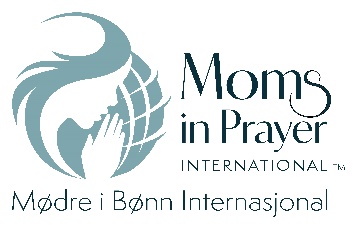 Mødre i Bøn - Bønneark fra 35 års jubilæet til MIPI 2019         Dato__________Tilbedelse: Pris Gud for den han er, hans egenskaber: Gud er vort håbSyndsbekendelse: Stille hver for sig. Leder begynder og afslutter denne del. 1 Joh 1, 9 Hvis vi bekender vore synder, er han trofast og retfærdig, så han tilgiver os vore synder og renser os for al uretfærdighed.Tak: Tak Gud for konkrete bønnesvar og andet, som han har gjort. 1 Thes 5, 18: Sig tak under alle forhold; for dette er Guds vilje med jer i Kristus Jesus.Forbøn: Kom til Gud i forbøn på vegne af andre. Dan grupper på to eller tre. Bed først skriftordene for hvert barn og bed deretter for specielle ønsker. Hver mor vælger et barn. 1 Tim 2, 1  Jeg formaner da først af alt til bønner og anråbelser, forbønner og taksigelser for alle mennesker.

-For vores børn:  “ Led ________ til at vandre i din sandhed, og belær ________, for du er Gud, hans/hendes frelser! Jeg beder om at han/hun altid skal sætte sit håb til dig. Sal 25, 5
Specielt bønneønske:Navn:__________________________________ Navn:___________________________-For lærerne: Åben_________’s øjne,  så han/hun vender om fra mørke til lys, for at hun/han kan få tilgivelse fra synderne og få samme lod som alle de andre, der er helliget ved troen på dig. Apg 26, 18 
Navn:__________________________________ Navn:___________________________
-For skolen/ børnehaven/ gymnasiet/ teknisk skole mm.: Bed om frelse for hvert barn, som er nævnt med navn fra klassens navneliste (antal af navne afhænger af, hvor meget tid I har).Fornyelse og åndelige vækkelse.Andre emner fx temaer som beskyttelse, at sandheden bliver fortalt, at ledige stillinger bliver besat af gudsfrygtige mænd og kvinder. 
-For Mødre i Bønn:At hver eneste skole bliver dækket i bøn.Beskyttelse af ledelsen og at de bevares plettfri og ren. 
Husk at det som tages op i gruppen skal holdes fortroligt.Es. 40, 28 – 31 Ved du det ikke, har du ikke hørt det: Herren er en evig Gud, skaberen af den vide jord. Han bliver ikke træt og udmattet, hans indsigt kan ingen udforske. Han giver den udmattede kraft, den kraftesløse giver han ny styrke. Drenge bliver trætte og udmattede, unge mænd snubler og falder. Men de, der håber på Herren, får nye kræfter, de får vinger som ørne. De løber uden at blive trætte, de vandrer uden at udmattes.Klag 3, 21 – 25 Men dette lægger jeg mig på sinde, derfor vil jeg vente: Herrens troskab er ikke hørt op, hans barmhjertighed er ikke forbi, den er ny hver morgen; din trofasthed er stor.Jeg siger: Herren er min lod, derfor venter jeg på ham. Herren er god mod den, der håber på ham, mod det menneske, der søger ham. 
Rom 15, 4 Alt, hvad der tidligere er skrevet, er jo skrevet, for at vi skal lære af det, så vi med udholdenhed og med den trøst, som Skrifterne giver os, kan fastholde håbet.